Achiever’s List of MSM Institute of Ayurveda AlumniAchiever’s List of MSM Institute of Ayurveda AlumniAchiever’s List of MSM Institute of Ayurveda AlumniAchiever’s List of MSM Institute of Ayurveda AlumniAchiever’s List of MSM Institute of Ayurveda AlumniSr. No.Name & addressContact No. & Email addressPresent place of working 1.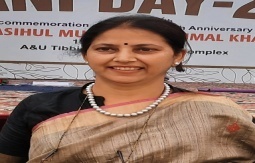  Dr. Yogita MunjalB-20, Naraina vihar, Newdelhi-110005 7838980670dryogitamunjal@gmail.comDeputy Director, Directorate of AYUSH, Govt. Of NCT Delhi, Tibia College Campus, Karol Bagh, New Delhi 1100052.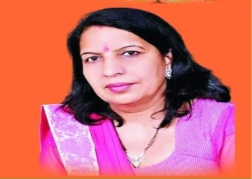 Dr. Kiran KalkalKalkal Nursing Home, Jhajjar9467918000dr.kiran.kalkal@gmail.comCEO & Founder Kalkal Nursing Home, Jhajjar, Haryana 3.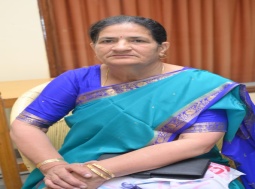 Prof. SarlaH.No. 143, Sector -4 Rohtak, Haryana 9466593421dr.sarladuhan@gmail.comEx. Proctor (BPSMV) Ex. Dean (Faculty of Ayurveda)Ex.Head, Dept. of Kriya Sharir MSM Institute of Ayurveda, BPSMV, Khanpur kalan, Sonipat, Haryana4.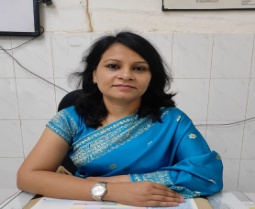 Dr. Mamta RaniAnant Vihar (Mirzapur Farm) Kurukshetra, Haryana7404553959docmamta18@gmail.comAssistant Professor, Dept. Of PTSR, MSM Institute of Ayurveda, BPSMV, Khanpur kalan, Sonipat, Haryana 5.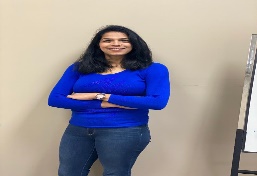  Dr. Shweta Dewan322 Maverick Street, N2K0A4 Waterloo, Canada ±14166194905shweta@ayushforlife.com Founder, Ayurvedic Holisitic wellness Centre Practicing Ayurveda in Canada as own website www.ayushforlife.com6.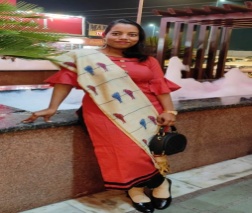 Dr. HemlataH.No. 687, Saini Mohalla, Nangloi, Delhi 1100419354171534s.baberwal92@gmail.comAssistant Professor, Dept. Of Kaya Chikitsa, MSM Institute of Ayurveda, BPSMV, Khanpur kalan, Sonipat, Haryana7.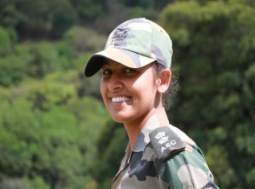 Dr. SwatiNear Jeewandeep Hospital, Uttam Nagar, Gali No.5 Baroda Road , Gohana (Sonipat, Haryana)9896072579ayurved.swati@gmail.comOfficer, Indian Army Posted at Rajauri, Jammu & Kashmir8.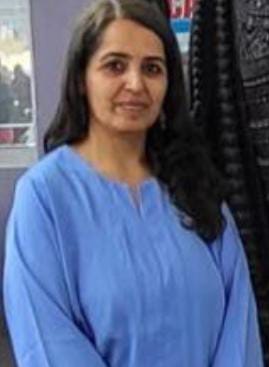 Dr. Sangeeta NehraDirectorate of Ayush, Sector- 3 Panchkula, Haryana8288050629Sangeeta13968@gmail.comEx. Director AYUSH, Teaching Faculty and Incharge State Govt. Ayurvedic pharmacy, SKGAC, Ayush University, Kurukshetra, Haryana9.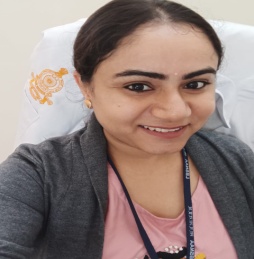 Dr. Pooja469, Teliwara jain chowk, Bhiwani, Haryana9467597918mehtapooja561@gmail.comPanchkarma vaidya at All India Institute of Ayurveda, New Delhi  and presently working as Panchkarma Consultant LBSNAA, Mussoorie, U.K.10.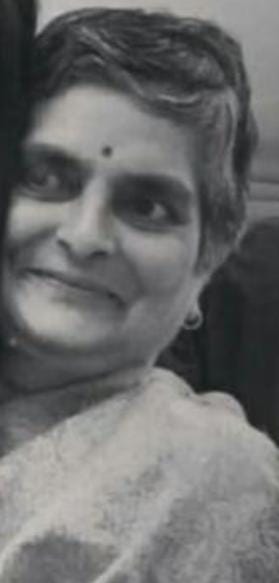 Dr. Uma GautamB-26 Brahma Apartments Plot No. 7 New Delhi 759416692529umagautam1955@gmail.comRetired (Reader) Dept. of Dravyaguna MSM Institute of Ayurveda, BPSMV, Khanpur kalan, Sonipat, Haryana11.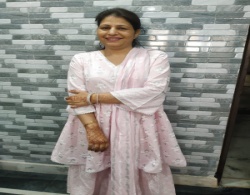 Dr. Reena Arora268, Ist Floor, Mukherjee Nagar, Delhi-99311279932ayurvedicclinic2@gmail.comAyurvedic Practioner  N-2 Mukherjee Nagar, Delhi-912.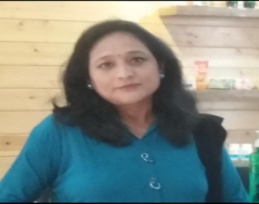 Dr. Shashi GuptaAmulya Herbs Pvt. Ltd. SCO-3, AmulyaTowers, Dhakoli, Zirakpur, Punjab9050703759shashigupta7936@gmail.comHOD, Ayusham ,Amulya Herbs Pvt. Ltd. SCO-3, AmulyaTowers, Dhakoli, Zirakpur, Punjab13.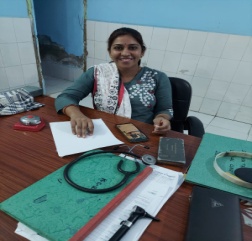 Dr. PritiVill. Bigopur, PO. Dholera Dist. Mahendergarh, Haryana9350315858891yadavpriti@gmail.comAyurvedic Pharmacist, Babakheta nath Govt. Ayurvedic college, Narnaul, Haryana14.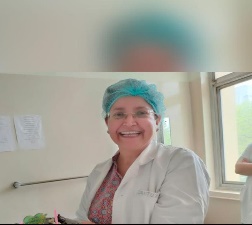  Dr. Ritu SethiHoly Family Hospital, Okhla Road, New Delhi 1100259891210847drritusethi@rediffmail.comSenior Consultant & HOD, Holy Family Hospital, Okhla Road, New Delhi 11002515.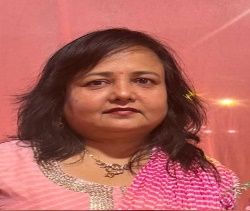 Dr. Seema Jain10-A Vivek Vihar, Ambala City, Haryana9357375499drseemaj15@gmail.comA.M.O.Govt. Ayurveda Dispensary, Rajpura, Distt. Patiala, Punjab16.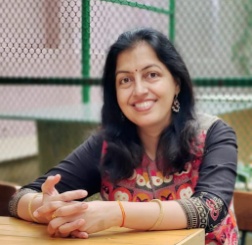 Dr. Seema AhlawatC-18, C3 Housing Block, Residential complex, CBPACS, Khera Dabur, Najafgarh, New Delhi9999704451Sarohaseema123@gmail.comWorking as Panchkarma Vaidya at Ch. Brahm Prakash Charak Ayurved Sansthan, Khera Dabur, Najafgarh, New Delhi 17.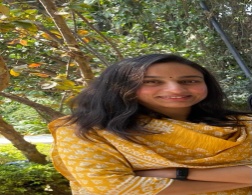 Dr. Preeti BhosleM-23, Kirti Nagar, New Delhi- 1100159212233999doctopreetibhosle@gmail.comResearch Fellow, AIIMS, Delhi and Founder & Ideator Pratha Ayurveda, New Delhi18.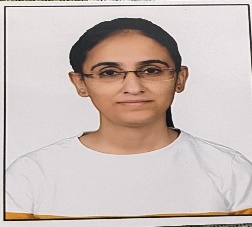 Dr. Diksha Vashist 548/4, Railway Road, Gharaunda (Karnal) -1321149468011075dikshavashist04@gmail.comCommunity Health Officer in HWC Jamalpur (Gharaunda) Haryana